Wtorek  19.05.2020r.Temat: Rybki w akwarium.Propozycje dla rodziców:Proponuję, aby rodzic przeczytał wiersz „Akwarium Ani” Ewy StadtmüllerCzy to szklane pudełeczko...to akwarium?
Tak córeczko!
I kupimy rybki złote?
Jakie tylko masz ochotę!
To ja chciałabym welonki
z ogonkami jak zasłonki!
No i jeszcze te tygrysie...
To skalary zdaje mi się...
I roślinki – tatku miły,
żeby rybki się cieszyły.
To na pewno ich marzenie
Czy coś jeszcze?
Tak! Jedzenie!
Będę co dzień je karmiła.
A szybki będziesz czyściła?
Sama nie dam sobie rady.
Kup mi proszę glonojady!Rodzic może porozmawiać z dzieckiem na temat wiersza. Przydatne mogą być pytania: O czym jest wiersz? Jak nazywa się szklane pudełeczko? Jakie rybki chciała mieć Ania? Co do akwarium powinna kupić Ania? Kto będzie czyścił szybki w akwarium?Złota rybka                                 Welonka                                   Skalar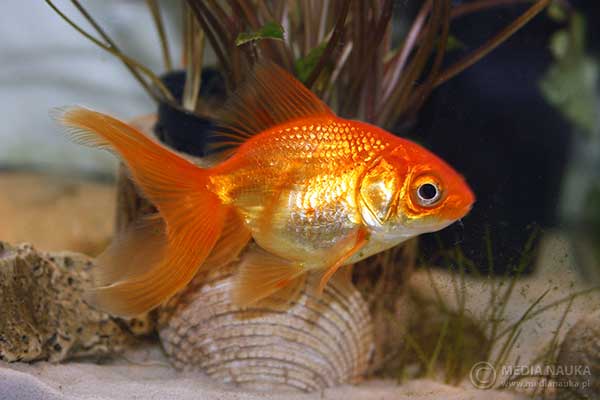 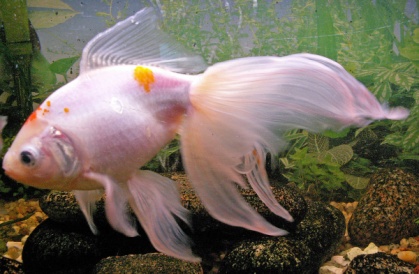 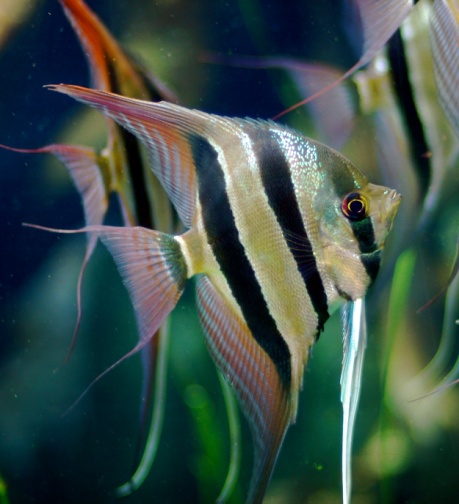 Glonojad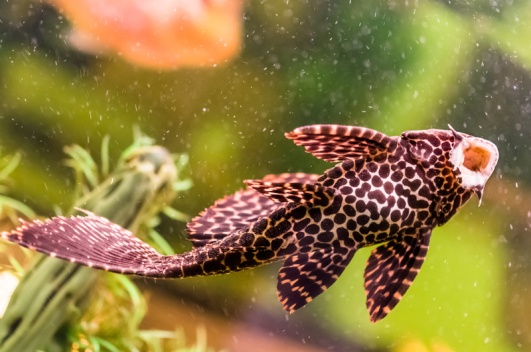 Proponuję zabawę sensoryczną pt. „Co rośnie w akwarium?”Rodzic wkłada do Magicznego pudełka różne materiały, tasiemki, wstążki o różnorodnej fakturze i długości. Mówi dziecku, że Michasia i Michałek posadzili w akwarium dla rybek różne rośliny. Zadaniem dziecka jest opowiedzenie, jakie są to rośliny i jak one mogą wyglądać. Zachęcamy dziecko, aby włożyło ręce oraz opowiedziało, jak mogą wyglądać posadzone rośliny (kolor, długość, kształt itp.).Proponuję wykonanie pracy plastycznejPotrzebne materiały:miskawodapłyn do mycia naczyńniebieska farbasłomka do napojówkartka z bloku technicznego , biała, format A4papier kolorowyklejnożyczkiszablony kół w kilku rozmiarachSposób wykonania:Z wody, farby i płynu do naczyń dmuchając przez rurkę robimy pianę tak, aby wyszła poza brzegi miski. Następnie do powstałej piany przykładamy biała kartkę z bloku technicznego. Kartkę zostawiamy do wyschnięcia. Odrysowujemy koła od szablonów w czterech rozmiarach, duże (średnica 8 cm), średnie (średnica 4 cm) , małe (średnica 3 cm) oraz najmniejsze (średnica 2 cm) w wybranych przez siebie kolorach. Następnie wycinamy wszystkie koła i składamy je na pół. Z dwóch dużych kół robimy brzuch ryby, z dwóch średnich kół przyklejamy ogon, z małego koła robimy płetwę, a z bardzo małego koła wykonujemy usta rybki. Możemy wykonać dowolną wybraną przez siebie liczbę ryb, mogą mieć też różne rozmiary. Na końcu wycinamy małe białe kółeczka i mniejsze czarne, z których wykonujemy oczy rybek. Z małych zielonych kół robimy wodorosty, przyklejając je jedno na drugim.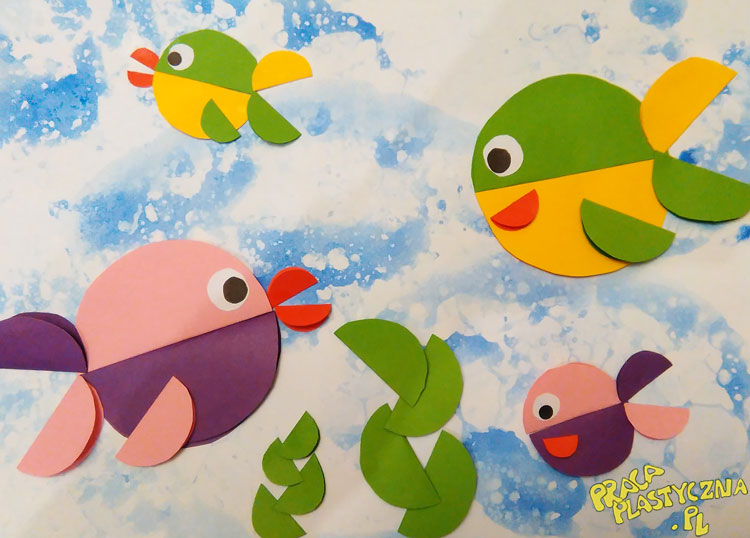 Dla chętnych proponuję wykonanie karty pracy 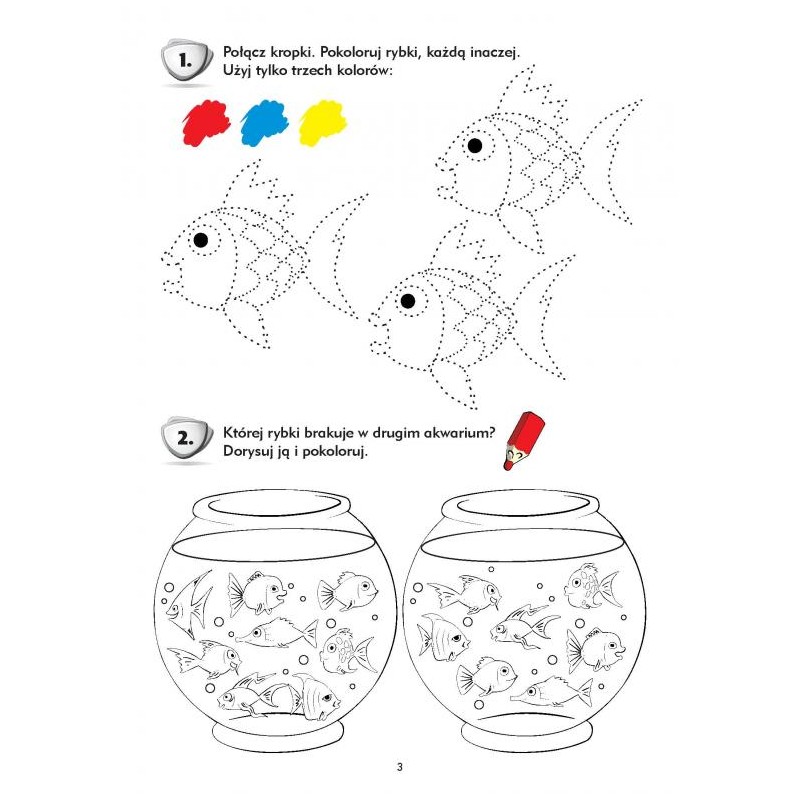 Proponuję zabawę w pokazywanie https://www.youtube.com/watch?v=GpokJ8L5k1Y&list=PLbRzTYeyj4CYFzv7lBE2KnqG8rutRhDzZ&index=29